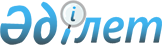 О схемах зонирования земли в городе Сарыагаш и населенных пунктах Сарыгашского района
					
			Утративший силу
			
			
		
					Решение Сарыагашского районного маслихата Южно-Казахстанской области от 27 марта 2015 года № 40-344-V. Зарегистрировано Департаментом юстиции Южно-Казахстанской области 24 апреля 2015 года № 3153. Утратило силу решением Сарыагашского районного маслихата Туркестанской области от 23 июня 2023 года № 4-44-VIII
      Сноска. Утратило силу решением Сарыагашского районного маслихата Туркестанской области от 23.06.2023 № 4-44-VIII (вводится в действие по истечении десяти календарных дней после дня его первого официального опубликования).
      В соответствии с пунктом 2 статьи 8 Земельного кодекса Республики Казахстан от 20 июня 2003 года, подпунктом 13) пункта 1 статьи 6 Закона Республики Казахстан от 23 января 2001 года "О местном государственном управлении и самоуправлении в Республике Казахстан", Сарыагашский районный маслихат РЕШИЛ:
      1. Утвердить схемы зонирования земли в городе Сарыагаш и населенных пунктах Сарыгашского района согласно приложению.
      2. Настоящее решение вводится в действие по истечении десяти календарных дней со дня его первого официального опубликования. Схема зонирования земель города Сарыагаш
      1-я зона:
      Южная сторона начиная с моста вдоль трассы республиканского значения "Шыназ-Шымкент" на расстоянии от центра 50 метров вдоль по каналу Рамадан до улицы П.Елибай, по улице П. Елибай до перекрестка улицы С.Исмайлова, по улице С.Исмайлова до перекрестка базара "Алып", по этой улице до канала Рамадан, по каналу Рамадан до перекрестка улицы Гагарина;
      С этого места введены земли южная сторона трассы республиканского значения от центра на расстоянии 50 метров до границы сельского округа Кабланбек.
      Северная сторона: земли от границы сельского округа Кабланбек до моста трассы республиканского значения "Шыназ-Шымкент" на расстоянии 50 метров от центра трассы республиканского значения и вдоль железной дороги на расстоянии 150 метров.
      2-я зона:
      От железной дороги по улице С.Исмайлова и по односторонней дороге вдоль базара "Алып" до канала Рамадан, по каналу Рамадан до войсковой части, обойдя войсковую часть до перекрестка улицы А.Омарова, вдоль границ войсковой части до трассы республиканского значения, взяв земли от центра на расстоянии 50 метров трассы республиканского значения до восточной границы города Сарыагаш, по линии восточной и северной границы города Сарыагаш до перекрестка канала Кескен, по линии канала входят земли до железной дороги;
      Начиная с моста трассы республиканского значения "Шыназ-Шымкент" на расстоянии от центра 50 метров до канала Рамадан, по каналу Рамадан до перекрестка улицы П.Елибай, по улице П.Елибай входят земли до железной дороги.
      3-я зона:
      Земли от моста вдоль трассы республиканского значения на расстоянии от центра 50 метров вдоль восточной границы квартала 10 до границы квартала 012, вдоль границы квартала 012 до границы квартала 1, вдоль границы квартала 012 до западной границы города Сарыагаш, в южном направлении границы города до земель трассы республиканского значения на расстоянии от центра 50 метров.
      4-я зона:
      Входит оставшаяся зона 012 квартала и земли с границ от центра на расстоянии 50 метров трассы республиканского значения в северном направлении полностью. Схема зонирования земель села Абай
      1-я зона:
      Вдоль улицы М.Артыкова на расстоянии 150 метров от центра трассы республиканского значения "Шыназ-Шымкент".
      2-я зона:
      От автостанции вдоль по улице Д.Кунаева до перекрестка улицы Т.Рыскулова, вдоль улицы Т.Рыскулова включая базар "Ешан" на расстоянии 150 метров от центра улицы.
      3-я зона:
      Входят все остальные земли села Абай Схема зонирования земель поселка Коктерек
      Земли территории поселка Коктерек Схема зонирования земель населенных пунктов Сарыагашского района
      Сельский округ Акжар – населенные пункты Акжар, Багыс;
      Сельский округ Алпамыс батыр – населенные пункты Акжол, Кауыншы;
      Сельский округ Актобе - населенные пункты Кызыл аскер, М.Горький, Жана дауир (Ворошилов), Ынтымак, Когерту, Жуантобе, Акжар, Каратобе, Кокбулак (Казахстан), Г.Муратбаев, Кия жол, Қуйган (Октябр), Бозсу (Ленин), Ески корган (Киров);
      Сельский округ Алимтау - населенные пункты Алимтау, Жайдак кудык, Коктал, Таскудык;
      Сельский округ Бирлик - населенные пункты Бирлик, Жанатиршилик, Коммунизм (Ашысай), Курыозек (Куйган), Мадениет (Кантарбай), Косоткел (Киикши), Ушагаш (Молдабай);
      Сельский округ Биртилек - населенные пункты Биртилек (М.Рахимов), Димитров (Оразата), Енбекши (Энгельс), Жолбасшы, Аманкелди, Колтоган, Игилик, Шырылдак (15 жылдық), Жабайтобе (Буденный), Курылыс, Шукырсай, Аккорган, Керегетас (К.Октябрь);
      Сельский округ Бирлесу - населенные пункты Казахстан, (Б.Амиров), 28-гвардия, Берекели (Целиный), Дихан (Садовая);
      Сельский округ Бозай - населенные пункты Бозай, Тентексай, Шолантобе, Тартогай;
      Сельский округ Дарбаза - населенные пункты Дарбаза, 50 разъезд, 51 разъезд, Ердауит, Жана ауыл, Таскудык, Сарысу, Курсай (Ызакудык);
      Сельский округ Дербисек - населенные пункты Дербисек, Атамекен;
      Сельский округ Жартытобе - населенные пункты Ынтымак, Тонкерис, Курама, Бостандык, Достык;
      Сельский округ Жамбыл - населенные пункты Бекбота, Майдабозай, Байгабыл, Ащикол, Калгансыр;
      Сельский округ Жемисти - населенные пункты Жемисти, Тын;
      Сельский округ Жылга-населенные пункты Жылга, Шайхана, Каракалпак, Шымырбай, Кызыласу (Кызылабад), 49 разъезд, Капан (Нурауыл), Шенгелди, Ферма 3;
      Сельский округ Жибек жолы - населенные пункты Жибек жолы, Социализм, Жана турмыс, Карабау, (КССР 13 лет), Жана курылыс, Кожахан, Саркырама, Сок-сок ата, Тын;
      Сельский округ Жузимдик - населенные пункты Жүзимдик (А.Сатбаев), Онтустик, Бирлесу, Аксу (Канал);
      Сельский округ Тегисшил - населенные пункты Таскескен, Мадениет, Тегисшиль;
      Сельский округ Кабланбек - населенные пункты Кабланбек (Горное), Тынтобе (Целинное), Ташкулак, Зах, Акниет (20 лет КазССР), Сиргели, Канагат (Ленин жолы), Жонарык;
      Сельский округ Кошкарата - населенные пункты Бескубыр, 1-мамыр, Шынар, Кошкарата (Коммуна), Ушкын, Макташы, Алгабас, Аманжар (Бесжылдык), Карабура (Килем), Жанаконыс, Бесауыл (Томенги Калинин), Жамбыл, Байтерек;
      Сельский округ Кызылжар - населенные пункты Кызылжар, Жаскешу;
      Сельский округ Куркелес - населенные пункты Акниет, Келес, Жанаарык, Енкес, Култума, Дархан, Нурлыжол (Мичурин), Куркелес, Алгабас, Ак үй, Жылысу (Кызыл Казахстан), Жанаталап, Дастан (Ортатобе), Бескудык, Береке;
      Сельский округ Ошакты - населенные пункты Ошакты, Курбанов, Енбек, Береке (Комминтерн), Ынталы (Фрунзе), Санырау, Коныртобе, Сарыжылга, С.Саттаров, Каратал, Бакышсай (Кызылжулдыз), Атаконыс (Большевик), Жидели (21 партсъезд);
      Сельский округ Ушкын - населенные пункты Ушкын, Достык, Коралас.
					© 2012. РГП на ПХВ «Институт законодательства и правовой информации Республики Казахстан» Министерства юстиции Республики Казахстан
				
      Председатель сессии районного маслихата

М.Мамбетов

      Секретарь районного маслихата

Б.Садыков
Приложение к решению
Сарыагашского районного маслихата
от 27 марта 2015 года № 40-344-V